Terms and Ideas to know for Electricity Test Parts of an Atom:Protons have a _________________________ charge. Electrons have a _________________________ charge. Neutrons have ____________ charge. Charges repel when:____________________________________________________________Charges attract when: __________________________________________________________Transfers of Charges:  _____________   is the transfer of charge when electrons from one object ______________ to another. An example is lightning. Dragging feet on a carpet is an example of____________________, which is the transfer of charges by __________________________.When someone’s hair goes up because they are touching the Van de Graaf Generator it is an example of ____________________, which is the transfer of charges through _____________________________________________. Conductors and Insulators Circle the correct words in the parentheses to complete the sentence. A conductor is something that (allows/does not allow) a charge to pass through easily.  An insulator is something that (allows/does not allow) a charge to pass through easily. Terms- Fill in what they areCircuits- Electrolytes- Wet Cell- Dry Cell- Static Electricity vs. Current- Electrode- Ohm’s and PowerFill in the following circles for the formulas for Power and Ohm’s Law. You need to write the SYMBOL, UNIT, and TERM. Watt- unit that describes the ___________________ that energy is used by an electrical device.Energy is never created or destroyed; it is converted from electrical energy to another form of energy like heat and light.Energy is measured in joules 	Power= Joules per secondEnergy= joules 	One Joule per second= one wattCalculate the amount of electrical power by an appliance by:Current X Voltage= Power                                 AV= W	Kilowatt (kW) is 1,000 watts Steps to solve- If given watts of an appliance, multiple the number of watts by .001 or move the decimal three places to the left.  			              Multiply the number of kilowatts by the time the appliance was used for to get the kilowatt hours. If asked to find the cost. Multiply the kilowatt hours by the amount you are charged for one kilowatt hour. Series Circuit Series circuit follows _______________ path from positive end to the negative end.Total_______________________ of a series circuit is equal to the sum of the individual resistances. 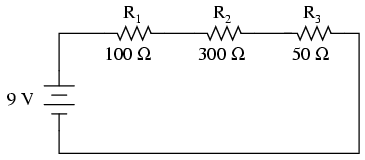 100Ω + 300Ω + 50Ω = 450ΩTotal voltage is the total voltage from the power sources (batteries). 9V (the battery)May need to add them together if you have more than one battery. Voltage DropVoltage drop= Current through resistor x resistance of resistor. Example(picture above with 9 volt battery)- 	9V/ 450Ω= .02 amps 			.02 amps x 100Ω= 2V drop 						.02 amps x 300Ω= 6V drop.02 amps x 50Ω= 1V dropAmount of energy used by a series circuit must equal the energy supplied by the battery. If you add up all the voltage drops it equals the number of volts the battery provides. Steps- Find total voltage across the bulbs.Look at the power source (battery) and what it provides. If more than one add it up. Find the total resistance of the circuit. Add the resistances of each bulb on the circuit. Find the current in the circuit. Use the voltage and total resistance in the equation A= V/Ω.Find the voltage drop across each light bulb. Multiply the current of the circuit by the resistance of the bulb. Check yourself by adding up all the volts for each resistor and it should equal the total volts of the circuit. Draw the path of the current. Start from the positive side of the battery and move around the circuit until you get to the negative. Parallel CircuitA parallel circuit has at least one point where the circuit ________________,  which creates more than one ____________ for current. 	Each path is called a ___________________. The amount of ________________ that flows into a branch in a circuit is the same amount that must flow out. Each branch has its own path so the voltage across each branch is equal to the battery’s voltage. 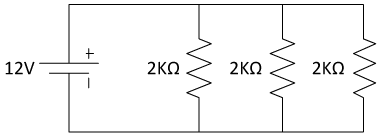 Steps- Find total voltage across each bulb.Look at the power source (battery) and what it provides. If more than one add it up. Find the current in each branch. Use the voltage of the whole circuit and resistance in branch. A= V/Ω.Find the TOTAL current provided by the battery. Add up the current of each branch.Find the TOTAL RESISTANCE. Use the TOTAL current and TOTAL voltage to calculate the resistance. Ω= V/AUse the words below for transfers of charge:For the first blank-               Conduction		Induction	        Friction	For the second blank-           rubbing                    direct contact                 jumpOhm’s Law Word BankResistance                Volts                     ACurrent                   Ohm’s                   VVoltage                     Amps                    ΩYou need one from each column. Power  Word BankPower                      Volts                     ACurrent                   Watts                   VVoltage                     Amps                    WYou need one from each column.